 Polbeth Nursery School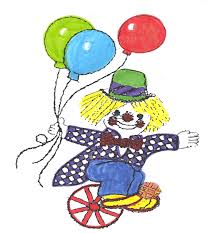 12 Days of        ChriSTEMas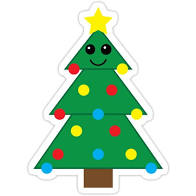 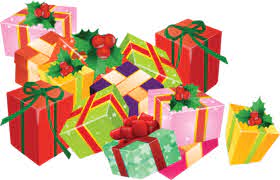 Science           Technology Engineering       MathsWhat is STEM?"Children think like scientists. They are naturally curious because everything is new to them" STEM stands for Science, Technology, Engineering and Mathematics. The world depends on these areas of learning; the economy, our general well-being are all linked to developments in science, technology, engineering, and maths. Children need to develop natural curiosity and engagement with the world around them. They need sufficient space, time and choice with a range of activities and experiences to play with and explore, some of which have been planned and prepared by the practitioners like STEM activities on the basis of their observations of individual children’s current interests, talents, learning styles and stages of development. At Polbeth Nursery, we have implemented STEM throughout all the areas of the nursery, both indoors and outdoors. The children are giving a variety of opportunities to participate in STEM activities on a daily basis through regular observations, building blocks, the numeracy area and using natural resources as well as planned science experiments.We hope you can carry out as many of the different activities at home during the Christmas break and would love to hear or see any photographs of the activities carried out. Please don’t worry if you don’t have the ingredients. You can use different household materials, especially recyclable ones.If you find any other STEM activities of your own please send photos and share these with us Merry ChriSTEMas Everyone!ActivitiesDay 1- Dissolving candy canesDay 2-Help the GrinchDay 3-The tallest, jolliest snowmanDay 4-Blubber Polar bear experiement Day 5-Make your own snowDay 6-Make your own playdough Christmas TreeDay 7-Build a gingerbread house with clayDay 8-Make Christmas gluckDay 9-Explore mixing colours onto cotton wool snowDay 10-Make a Christmas Tree with plastic cupsDay 11-Arctic Engineering (Make an igloo)Day 12- Make your own snowman sesnsory bottle           Day 1 - Dissolving candy canesMaterials: Water
Oil
Vinegar
Candy Canes Fill 4 cups up with the same amount of liquid in each glass.Label the jars and fill them according to their labels with warm water, cold water, vinegar, and oilMake predictions about what will happen to the candy canes when they are put in the liquid in the jarsPut the candy canes in the jars and observeYou will need:• four jars• labels• hot water• cold water• vinegar• oil• candy canes• lab observation sheet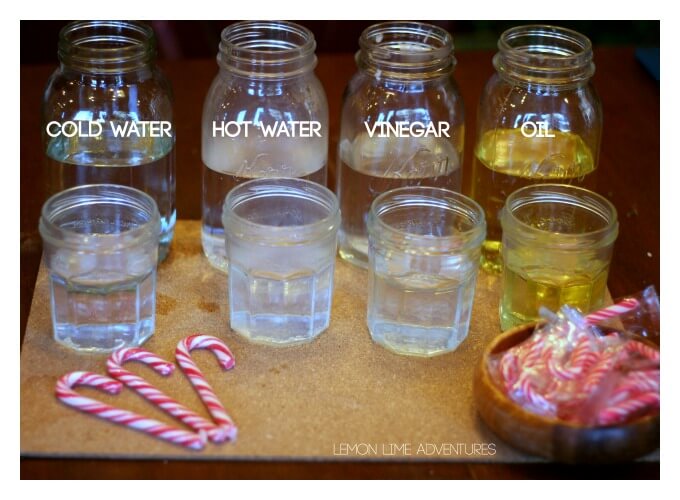 Day 2 – Help the GrinchOh no! The Grinch’s heart is too small. Can you help him grow it by creating a chemical reaction?Materials:1 Balloon FunnelPen1 Plastic bottleBaking sodaVinegarDraw a heart on your balloonAttach the balloon to the bottom of the funnel and pour 2-3 spoonful’s of baking soda into the balloon Add some vinegar into the empty water bottle Very carefully, as not to tip the baking powder in, attach the balloon to the open part of the water bottleWhen you’re ready lift the balloon so the baking powder falls in and watch his heart grow! 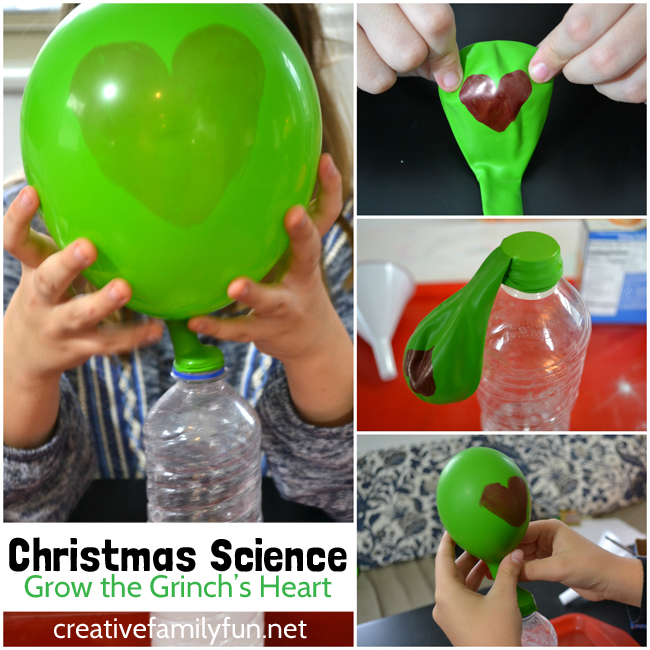             Day 3 - The Tallest, Jolliest SnowmanMaterialsMarshmallows (different sizes)Cocktail sticksCan you build the tallest, jolliest, free-standing snowman using marshmallows and cocktail sticks?Plan out how you will build him first.Think carefully about how you can build him in a way which will stop him from falling over.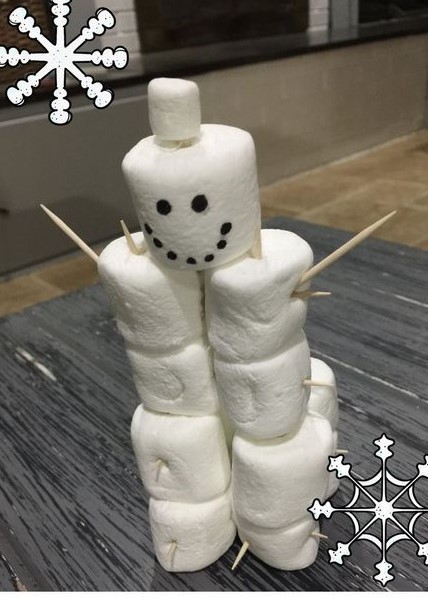 Day 4 – Blubber Polar Bear Experiement How do polar bears stay warm with those freezing temperatures, icy water, and relentless wind in the Arctic? What keeps a polar bear warm? This super simple polar bear blubber experiment will help kids feel and see what keeps them warm! Materials  Large bowlIce cubes2 plastic food bagsLard (fat)Fill the large bowl with cold water and ice cubes.Put your hand in and see how cold it is.Fill one of the food bags two thirds full with lard fat.Put one of your hands in the other food bag then push it into the lard fat filled-bagPut your blubber glove in your freezing cold water and compare what was colder.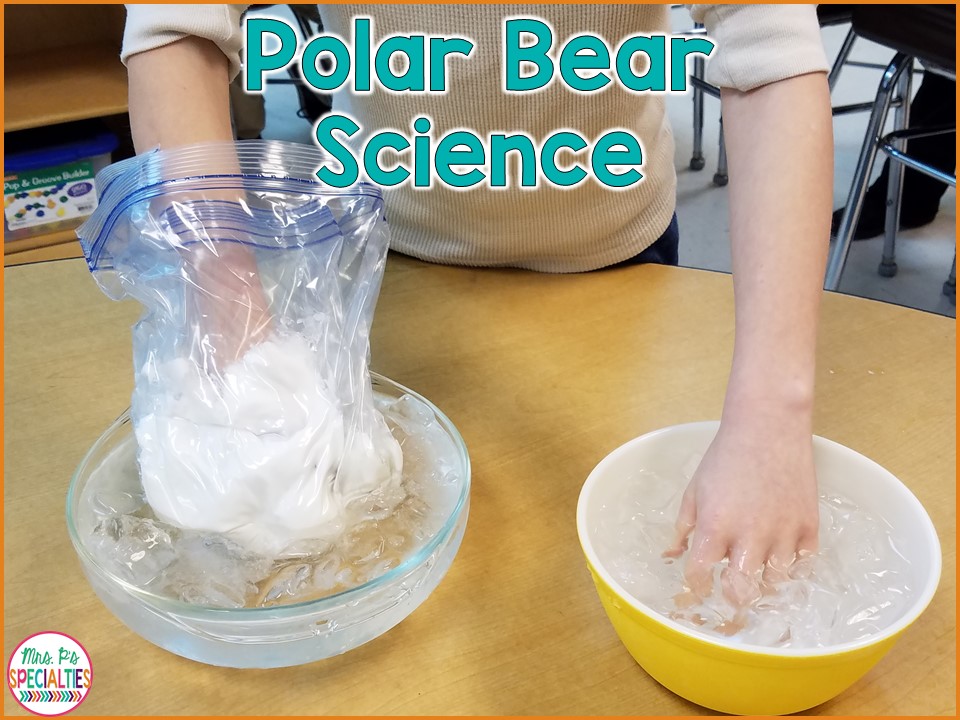 Day 5 – Make your own snowMaterials Tray or bowl
Cornflour
Bicarbonate of soda
Water In a bowl, mix together equal quantities of cornflour and bicarbonate of soda. With this simple 1:1 ratio  250g cornflour and 250g bicarbonate of soda.Once combined, gradually introduce a very small amount of water into the bowl and mix together with your hands. Add a little more water – just a few drops at a time – until you reach a good consistency.Stop adding water when the mixture starts to hold its own shape, but crumbles when pressed (like snow). 1½ tbsp water in total for the amounts above.Now you’re ready to play! Try squidging together the snow to make a snowman, use biscuit cutters to push the snow into shapes and use the snow to create a wintery landscape.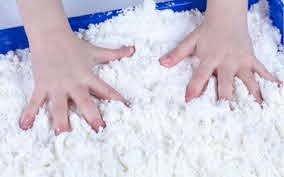 Day 6 – Make your own playdough Christmas TreeMaterials2 cups of plain flour½ cup salt2 tablespoons of Cream of Tartar1½ cups of water2 tablespoons of vegetable oil Green Food Colouring (optional)Decorative objects for tree Sequence, Tinsel, StarsAdd your flour, salt and Cream of Tartar to a bowlAdd your oil, food colouring (optional) and water into your dry ingredientsMix all the ingredients together using your hands to combine them.Once your playdough is made, you can get to work to create your own Christmas Tree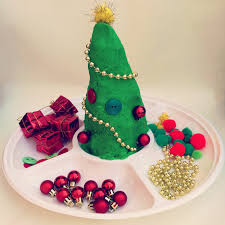 Day 7 – Build a gingerbread house with clayIf you don’t have any clay you can always make your own gingerbread house with playdough. Follow the instructions on how to make playdough on (day 6)Problem solve how you are going to make your gingerbread house. You could draw it on a piece of paper what it will look like.MaterialsClay/ playdoughRecyclable materials to add propsScissors to cut out doorRolling pin (to roll out clay/playdough)What do you need to make the windows or doors.How will it stay up and what size will it be.Manipulate the clay to make it soft.Use objects you might have around the house including lollipop sticks or cardboard cut outs.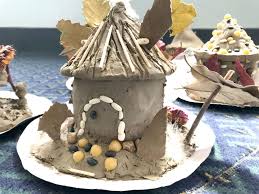         Day 8 – Make Christmas GluckMaterialsBowl or tray2 cups of Cornflour1 cup of WaterFood colouringChristmas propsMix the water and food colouring togetherAdd the coloured water to the cornflour and see what happens to the consistencyAdd the props and explore, mixing and digging the props out of the gluck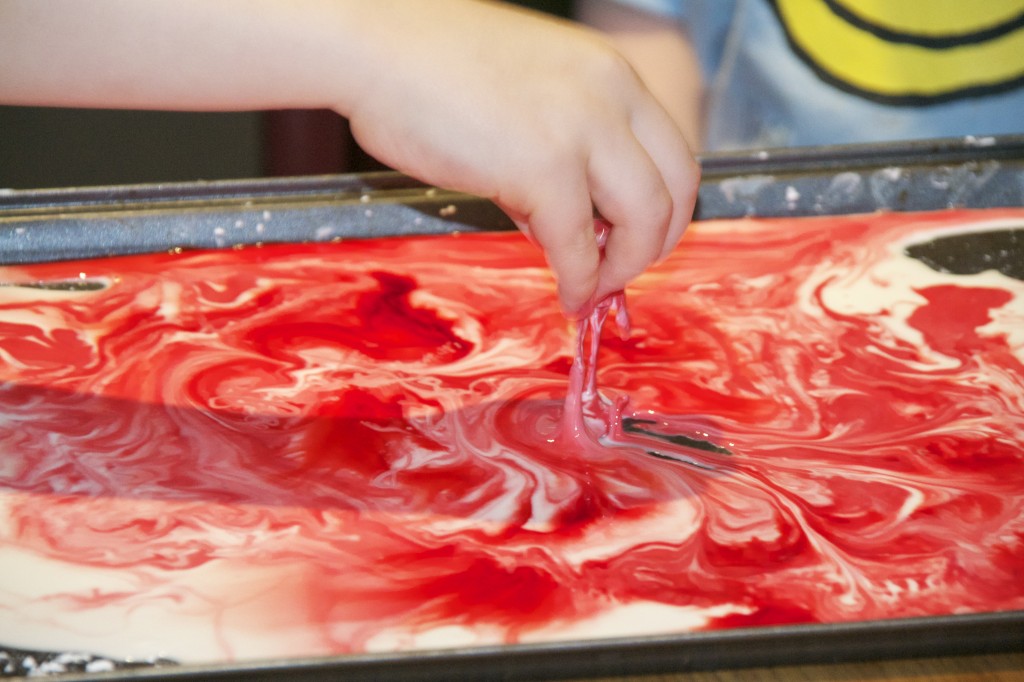 Day 9 – Explore mixing colours onto cotton wool snowMaterialsCotton woolPippets Food colouringWaterBeakers or jarsAdd the food colouring to the jar of water.Use a variety of different colours.Use the pippets to pick up the coloured water and drop it onto the cotton wool snow.Watch what happens when you mix the colours together. What colours do they make?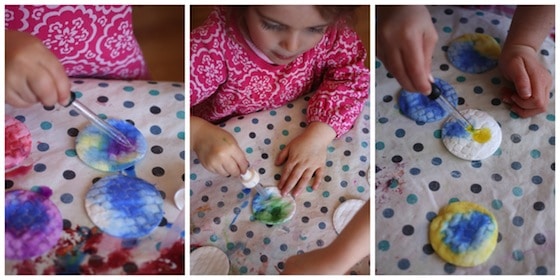 Day 10 – Make a Christmas Tree with plastic cupsMaterialsPlastic cupsBuild a Christmas tree using plastic cupsHow  tall  can  you build  the  tree? How  many  cups  did  you use?Which  base  made  for  the  most  stable  tree?  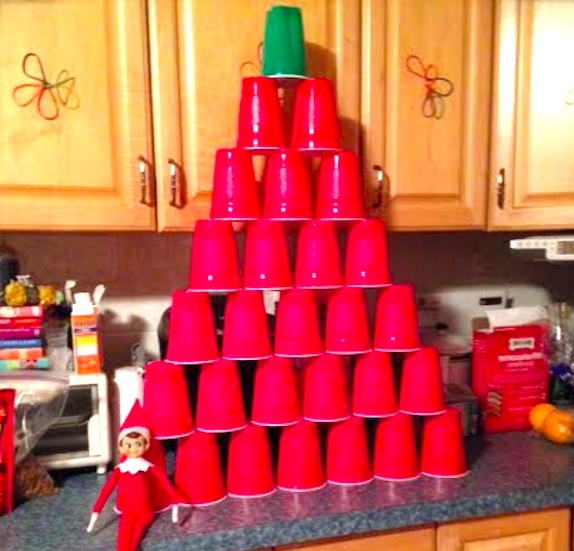 Day 11 – Arctic Engineering (Make an igloo)MaterialsMarshmallowsCocktail sticksPaper bowl (optional)Start with the bottom of the igloo. Use the cocktail sticks and marshmallows to create the bottom of it leaving an opening for the door.Using the cocktail sticks and marshmalls, start to make the walls of the igloo building up the way.You can use a paper bowl to get the base of the igloo sticking the cocktail sticks into the bowl.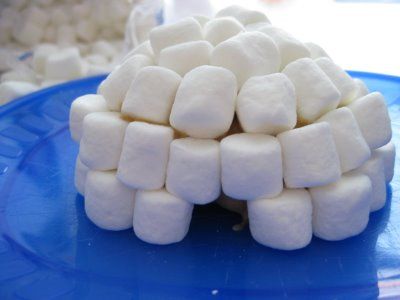 Day 12 –  Make your own snowman sesnsory bottleMaterialsWater bottle GlueWaterGlitterSnowflake confetti and sequinsButtons and beads for eyes and decorationOrange foam or paper for nosesPipe cleaners or fabric scraps for scarvesSharpies for drawing on the bottlesAdd glue into the water bottle. The glue helps slow the settling of the glitter and sequins. The more you use the slower the glitter settles, so how much is up to you. Fill up the rest of the bottle with water. Add glitter and other decorations Seal lid (you can use sellotape to make sure it doesn’t open up) Draw on your bottle. Give your snowman sensory bottle a face and buttons. Add a scarf and glue on a nose from foam paper or construction paper. You could also use an orange Sharpie to draw one on too.To make a scarf, cut a long strip of fabric and simply tie in a knot. 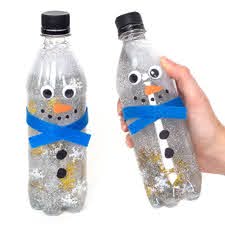 